ПАМЯТКИ от Роспотребнадзора населению, попавшему в зону подтопленияРоспотребнадзор предлагает памятки населению по обработке помещений после подтопления, а так же дезинфекции колодцев, надворных ям и прилегающих территорий.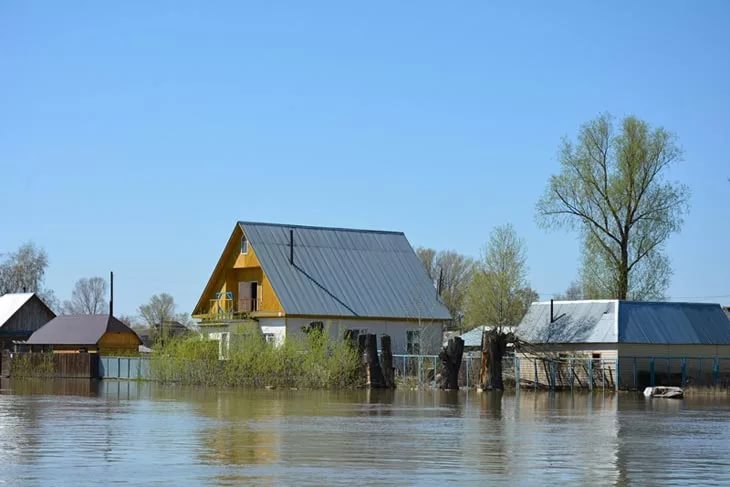 ПОМНИТЕ!1. При работе по очистке территории и уборке жилищ необходимо использовать средства защиты рук, не принимать пищу и не курить во время работы, чтобы инфекция с загрязненных рук не попала в организм;2. При уборке территории, выполнении работ, связанных с пылеобразованием, необходимо прикрывать рот и нос медицинской маской или марлевой повязкой;3.Тщательно мыть  руки  с  мылом после работы на территории;4. Для питья использовать только кипяченую или бутилированную воду.Использование вышеперечисленных простых правил позволит предотвратить возникновение инфекционных заболеваний.Дезинфекция колодцев и скважинДезинфекция колодцев, попавших в зону подтопления, включает:
- предварительную дезинфекцию колодца;
- очистку колодца;- повторную дезинфекцию колодца.
Предварительная дезинфекция шахтного колодца.Перед дезинфекцией колодца рассчитывают объем воды в нем (в м3), который равен площади сечения колодца (в м2) на высоту водяного столба (в м).
Проводят орошение из гидропульта наружной и внутренней части ствола шахты 5%-ным раствором хлорной извести из расчета 0,5 л на 1 м2 поверхности.
5%-ный раствор хлорной извести готовится из расчета 50 гр. хлорной извести на 1 л. воды. (то есть, на 1 колодец необходимо, примерно, 1 кг хлорной извести методом орошения).Выполняют дезинфекцию следующим образом: готовят 5%-й раствор хлорированной воды. Для этого 500 граммхлорной извести заливают холодной водой, растирают до получения жидкой кашицы и вливают в 10 литров воды. Тщательно перемешивают, отстаивают, сливают прозрачную воду. На 1 м3 воды расходуют 1 ведро прозрачного состава. Заливают опрыскивателем стены колодца, воду и в раскрытом виде колодец оставляют на сутки. Воду тщательно перемешивают, колодец закрывают крышкой и оставляют на 1,5 - 2 часа, не допуская забора воды из него.При использовании другого дезинфицирующего средства необходимо пользоваться инструкцией по применению препарата.Например: хлорсодержащий препарат «Астера» (таблетки и гранулы) – для орошения готовится раствор 1,25% по активному хлору (8 таблеток на 1 литр воды).
Очистка колодца.Очистка проводится через 1,5 - 2 часа после предварительной дезинфекции колодца. Колодец полностью освобождают от воды, очищают от попавших в него посторонних предметов и накопившегося ила. Стенки шахты очищают механическим путем от обрастаний и загрязнений. Выбранные из колодца грязь и ил вывозят на свалку или погружают в заранее выкопанную на расстоянии не менее 20 м от колодца яму глубиной 0,5 м и закапывают, предварительно залив содержимое ямы 10%-ным раствором хлорной извести (100 гр. хлорной извести на 1 л воды).Или используют хлорсодержащий препарат «Астера» (таблетки и гранулы), готовят 2,5 % раствор по активному хлору (16 таблеток на 1 литр воды). Стенки шахты очищенного колодца при необходимости ремонтируют, затем наружную и внутреннюю часть шахты орошают из гидропульта 5%-ным раствором хлорной извести (либо другим средством, приготовленным по инструкции к препарату, например «Астера» - 8 таблеток на 1 литр воды) из расчета 0,5 л/м3 шахты.Повторная дезинфекция колодца.После очистки, ремонта и дезинфекции стенок шахты приступают к повторной дезинфекции колодца.Выдерживают время, в течение которого колодец вновь заполняется водой, повторно определяют объем воды в нем (в м3) и вносят потребное количество раствора хлорной извести либо другого дезинфицирующего препарата согласно инструкции по применению. Например, при использовании хлорсодержащих таблеток «Акватабс» -8,67 необходимо 5 таблеток на 1 куб. м (1000 л). Из расчета на 1 колодец объемом 7 куб м (7000 л) – 35 таблеток.Или используют хлорсодержащий препарат «Астера» (таблетки и гранулы) из расчета 4 таблетки на 1000 литров воды.После внесения дезинфицирующего раствора воду в колодце перемешивают в течение 10 минут, колодец закрывают крышкой и оставляют на 6 часов, не допуская забора воды из него.По истечении указанного срока наличие остаточного хлора в воде определяют качественно - по запаху или с помощью иодометрического метода. При отсутствии остаточного хлора в воду добавляют 0,25 - 0,3 первоначального количества дезинфицирующего препарата и выдерживают еще 3 - 4 часа.После повторной проверки на наличие остаточного хлора и положительных результатов такой проверки проводят откачку воды до исчезновения резкого запаха хлора.

Контроль за эффективностью дезинфекции колодца проводится лабораторно. И только после этого воду можно использовать для питьевых и хозяйственно – бытовых целей.
Если мероприятия по устранению ухудшения качества воды не привели к стойкому улучшению ее качества по микробиологическим показателям, вода в колодце должна постоянно обеззараживаться хлорсодержащими препаратами, либо иными средствами и методами, разрешенными к применению и направленными на уничтожение бактериального и вирусного загрязнения.

Обеззараживание воды в колодце проводится после дезинфекции самого колодца с помощью различных приемов и методов, но чаще всего с помощью дозирующего патрона, заполненного, как правило, хлорсодержащими препаратами. Патрон возможно изготовить самостоятельно, используя пластиковую бутылку из-под питьевой воды объемом 0,5л (либо другой емкости, исходя из количества дезинфицирующего препарата), предварительно перфорированную, на дно помещается груз (камни).По количеству препарата подбирают подходящий по емкости патрон (или несколько патронов меньшей емкости), заполняют его препаратом, добавляют воды при перемешивании до образования равномерной кашицы, закрывают пробкой и погружают в воду колодца на расстояние от 20 до 50 см от дна в зависимости от высоты водяного столба, а свободный конец веревки (шпагата) закрепляют на оголовке шахты.При уменьшении величины остаточного хлора или его исчезновения (примерно через 30 суток) патрон извлекают из колодца, освобождают от содержимого, промывают и вновь заполняют дезинфицирующим препаратом.Используют хлорсодержащие препараты, такие, как  «Астера», из расчета 2-4 таблетки на 1000 литров воды.	В случае обнаружения стойкого химического загрязнения, обусловленного воздействием потенциально опасных объектов во время затопления, следует принять решение о ликвидации водозаборного устройства.

ПАМЯТКА НАСЕЛЕНИЮ
Обработка надворных туалетов, помойных ям
и мусорных ящиков.Наиболее простым и доступным методом обеззараживания выгребных ям является обработка с применением химических препаратов. Для химической обработки выгребных ям (туалетов) могут использоваться любые хлорсодержащие средства, как в сухом виде, так и в растворе.Обработка проводится путем заливки любыми хлорсодержащими дезинфекционными препаратами (хлорная известь, хлорамин, гипохлорит кальция нейтральный (НГК), сульфохлорантин,  Дез-хлор, «Астера» и др.).Приготовление дезинфекционного раствора проводится в соответствии с методическими рекомендациями по применению дезинфекционного препарата, при этом концентрация растворов должна быть не менее 5%, или 1,25 % по активному хлору.Пример: для приготовления 5% рабочего раствора хлорамина необходимо взять 500г хлорамина и развести в 10л воды. Залить содержимое выгребной ямы (туалета) из расчета 2 лна 1 кв. м нечистот. То есть, если площадь выгребной ямы составляет 5 кв.м, то на одну выгребную яму требуется 10 л рабочего раствора при растворении в нем 500 г хлорамина.Или хлорсодержащий препарат «Астера» (таблетки и гранулы) – для орошения готовится раствор 1,25% по активному хлору (8 таблеток (200 грамм гранул) на 1 литр воды).При применении сухих порошкообразных хлорсодержащих препаратов засыпать нечистоты из расчета 200г препарата на 1 кг нечистот. То есть, на 1 (одну) надворную установку использовать примерно 1-2 кг. При использовании средства «Астера» дозировка составит 100 грамм гранул на 1 кг нечистот. Также можно обработать 10% раствором хлорной извести или извести белильной термостойкой, 5% раствором НГК или 7% раствором ГКТ. Норма расхода — 500 мл/м2, время воздействия 1 ч.
Памятка населению. 
Проведение дезинфекции территорийПосле паводка необходимо полностью очистить территорию от мусора.Для проведения дезинфекции территорий (дворовые территория, детские игровые площадки, территория вокруг скважин, колодцев и т.д.) используются любые хлорсодержащие дезинфекционные препараты (хлорная известь, хлорамин, нейтральный гипохлорит кальция (НГК), сульфохлорантин, Дез-хлор,  «Астера» и др.).Пример 1: Использование нейтрального гипохлорита кальция (НГК).
Для приготовления раствора необходимо на 10 литров воды добавить 100 гр. нейтрального гипохлорита кальция (НГК). Расход рабочего раствора при дезинфекции почвы (впитывающей поверхности) от 1,5 до 2 л на 1 кв. м. Таким образом, для обработки 1 кв.м почвы нейтральным гипохлоритом кальция необходимо 1,5 л рабочего раствора (1,5 л воды и 15 г НГК), для обработки 10 кв.м необходимо 15 литров рабочего раствора (15 л воды и 150 г НГК), на 100 кв.м 150 л (150 л воды и 1,5 кг НГК), 1000 кв.м соответственно 1500 литров (1500 л воды и 15 кг НГК).Пример 2: Использование сульфохлорантинаДля приготовления раствора необходимо на 10 литров воды взять 10 г сульфохлорантина. Для обработки 1 кв. метра почвы - 1,5 л рабочего раствора (1,5 л воды и 1,5 г сульфохлорантина), для обработки 10 кв.м необходимо 15 литров рабочего раствора (15 л воды и 15 г сульфохлорантина), на 100 кв. метров 150 л (150 л воды и 150 г сульфохлорантина), 1000 кв.м соответственно 1500 литров (1500 воды и 1,5 кг сульфохлорантина).Памятка населению.
Проведение дезинфекции помещений
(обработка помещений поводится самостоятельно жильцами)
Объекты обеззараживания:- поверхности помещений (пол, стены, двери);- посуда;- белье;- игрушкиСпособы обеззараживания:- поверхности помещений (пол, стены, мебель) протирают или орошают;
- посуда, белье, игрушки замачиваются в дезинфекционном растворе.Для обработки помещений применяют хлорсодержащие препараты (хлорамин,  Дезхлор, Деохлор, «Астера» и др.). Рабочие растворы готовят в пластмассовых (эмалированных) или стеклянных емкостях путем растворения необходимого количества дезинфицирующего средства в воде.  Используются растворы по режиму дезинфекции при вирусных заболеваниях.Пример 1: для приготовления 3% раствора хлорамина необходимо взять 300 гр хлорамина на 10 л воды. Расход рабочего раствора при протирании - 150 мл на 1 кв.м, при орошении гидропультом 300 г на 1 кв.м, при замачивании посуды - 2 л на комплект, при замачивании сухого белья - 4 л на 1 кг. Время экспозиции (выдержки) 30-60 минут. По истечении указанного времени (30-60 минут) необходимо промыть чистой водой. Итого, как пример на обработку одного дома площадью 200 кв.м (без площади территории) потребуется 60 л рабочего раствора, то есть 60 л воды и 1,8 кг хлорамина или 6 упаковок по 300 гр.Для помещений можно также использовать дезинфицирующие средства с моющим эффектом, такие, как «Флоридез, «Дельсан-Дез» и другие согласно инструкций по применению.При проведении дезинфекционных обработок используются дезинфицирующие средства, зарегистрированные в установленном порядке,  разрешённые к применению для дезинфекции конкретных объектов и имеющие соответствующие документы (свидетельство о государственной регистрации, декларация о соответствия,  инструкция по применению). Меры предосторожности  при работе с дезинфицирующими средствами соблюдаются в строгом соответствии с инструкцией по применению конкретного препарата.   